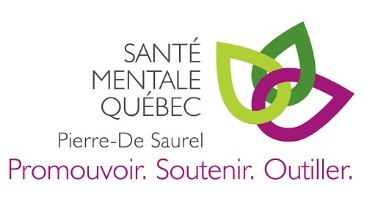                71 Hôtel-Dieu, local 105, Sorel-Tracy                       450-746-1497   Programmation Janvier 2018Pour les cours de stretching, gymnastique douce et mémoire les inscriptions se feront au          Centre de formation professionnelle les 9 et 10 janvier 2018Lundi le 22 janv. 9h00 à 10h30 :	« Atelier de peinture intuitive et analyse symbolique »   Animé par Ghislaine Dubé, ces ateliers se déroulent en deux parties : la création de la toile intuitive et l’analyse symbolique de celle-ci.   (Le matériel est fourni).     10 semaines: 40$         Lundi le 15 janv. 10h30 à 12h00:	Gymnastique douce. (Inscription au CFP)                                                       Lundi le 22 janv. 13h15 à 14h15:	Tai chi 108 groupe intermédiaire 2 avec Mona Aussant,     12 semaines: 35 $ Lundi le 22 janv. 14h30 à 15h30:	Tai chi 108 groupe avancé avec Mona Aussant,     12 semaines: 35$ Mardi le 9 janv. 13h15 à 14h45:	Gymnastique douce  (école Bernard) (Inscription au CFP)  Mardi le 9 janv. 9h00 à 11h30:	Atelier de tricot et partage de connaissances avec Fernande Vaillancourt. Gratuit        Atelier hebdomadaire toute l’annéeMardi le 16 janv. 13h00 à 14h30:	Stretching  (Inscription au CFP)Mardi le 23 janv. 9h30 à 11h00:	« Vivre l’instant présent » avec Alain Faucher.    Ces ateliers vous aideront à aborder l’instant présent avec un esprit curieux, ouvert et bienveillant. Mieux comprendre ce qui se passe en nous en termes de sensations, de pensées, d’émotions.    10 semaines: 40$Mardi le 23 janv. 10h30 à 11h30:	Tai chi 108 groupe débutant  2 avec Mona Aussant.     12 semaines 35$Mardi le 13 mars 13h30 à 16h00:	Nouveauté « J’ai de la valeur »  « La confiance en soi et l’estime de soi »            deux concepts différents.  5 ateliers en partenariat avec La Maison la Source               (places limitées)   Gratuit pour les membres et 10$ pour les non-membres.Mardi le 29 mai 13h30 à 16h00:	Nouveauté « J’ai de la valeur » « La confiance en soi et l’estime de soi »                   deux concepts différents.  5 ateliers en partenariat avec La Maison la Source            (places limitées) Gratuit pour les membres et 10$ pour les non-membres.   Mercredi le 24 janv. 10h30 à 11h30:	Tai chi Santé avec Mona Aussant.   Mouvements de tai chi adaptés pour personnes souffrant de diabète, arthrite, perte d’équilibre, etc.     12 semaines: 35$                                                                     Mercredi le 24 janv. 13h30 à 15h00:	« Atelier de peinture intuitive et analyse symbolique »    Animé par Ghislaine Dubé, ces ateliers se déroulent en deux parties : la création de la toile intuitive et l’analyse symbolique de celle-ci.   (Le matériel est fourni)     10 semaines: 40$         Jeudi le 11 janv. 10h00 à 11h30:	Stretching (Inscription au CFP)    Jeudi le 25 janv. 9h30 à 11h00:	Nouveauté « Qui suis-je ? »   Est-ce que je me connais vraiment ?                              Atelier interactif animé par Céline Dufour.     4 semaines : 20$                              Jeudi le 25 janv. 13h00 à 14h30: 	Création littéraire avec Éliane Leblanc.   Apprendre différentes techniques d’écriture par le jeu et des thèmes originaux.     10 semaines: 40$                                                             Jeudi le 25 janv.  13h30 à 15h30:	Gymnastique intellectuelle (Mémoire) (Inscription au CFP)  Vendredi le 12 janv. 19h00 à 22h00:	Club d’échecs Sorel-Tracy,  responsable  Richard Blais.  Vendredi le 26 janv. 10h15 à 11h45:	Gymnastique douce (Inscription au CFP)   La carte de membre au coût de 10$ est obligatoire pour assister à ces activités.Pour renseignements et inscription: 450-746-1497 ou présentez-vous à nos bureaux au 71 Hôtel-Dieu, local 105. smqpierredesaurel@bellnet.ca       Favoriser l’équilibre de la santé mentale, c’est notre travail! 